Domácí příprava 30. 4. (čtvrtek) Zdravím všechny páťáky! Nyní zadávám úkoly jen na čtvrtek (v pátek je státní svátek – 1. máj, Svátek práce). Český jazykŠkolní sešit – zápis k přepsání, nebo k vlepeníTvary mě a mně - mě – píšeme ve 2. a 4. pádě (beze mě, viděl mě)- mně – píšeme ve 3. a 6. pádě (ke mně, o mně)Tvary sebou a s sebou- sebou – píšeme po slovesech, které označují pohyb (házet sebou, hýbat sebou), nebo ve spojeních (jistý sám sebou)- s sebou – píšeme, když je to ve významu brát si společně něco s sebou (brát s sebou, nést s sebou, jídlo s sebou)Pracovní sešit str. 18/1,2,3 – pokud potřebuješ, používej jako pomůcku učebnici nebo školní sešit se zápisemMatematikaPracovní sešit str. 50/1,2,3 (cvičení 3 je na procenta, pomoci vám může opět učebnice)Přírodověda Pracovní sešit str. 49/4 – Kopaná – Rozhodni o každé z vět, zda je pravdivá či nikoliv. Pokud ne, zkus ji opravit. Poté rozděl míče do brány A (ano – pravda) nebo N (ne – lež). Doplňovačka – Poznej orgán – k popisu orgánu napiš jeho název z nabídky (poté si to můžeš vlepit do sešitu)1. Sval, který v lidském těle pracuje jako pumpa, pohání tok krve v těle - _________________2. Přebírají z krve přebytečné tekutiny, odpadní a škodlivé látky - ______________________3. Chrání tělo před pronikáním škodlivých látek - ____________________________________4. Zajišťuje odchod nestrávených zbytků potravy v podobě stolice - _____________________5. Potrava se zde promíchává se slinami - __________________________________________6. Dochází zde k hromadění moči - _______________________________________________Nabídka: dutina ústní, kůže, ledviny, močový měchýř, srdce, konečník Vlastivěda Kvíz – najdete ho v samostatném dokumentu na stránkách školy – název: 5. ročník Kvíz – vlastivěda Dobrovolné úkoly Výtvarná výchova Zůstává na celý týden – Prostorový objekt ze zbytků Matematika Pracovní sešit str. 50/4,5,6,8Další úkoly vložím v neděli 3. 5. Přeji všem pohodový prodloužený víkend!  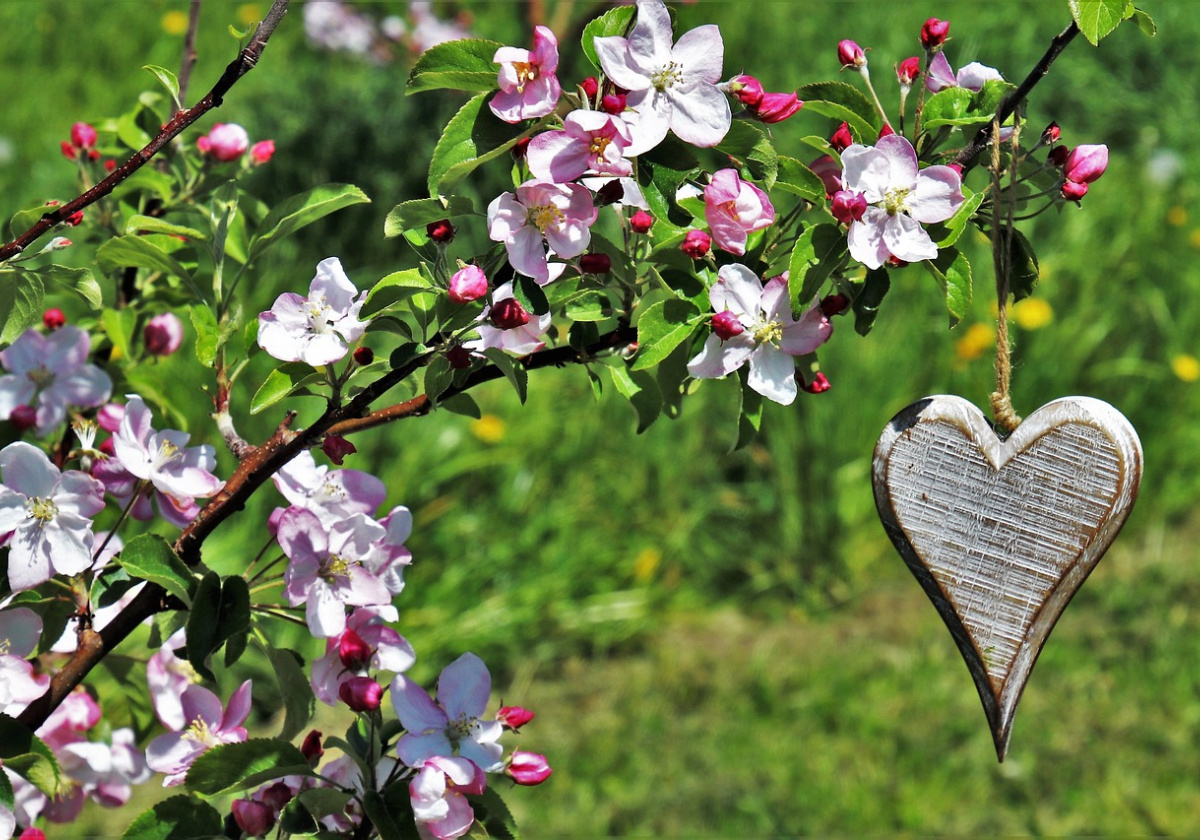 